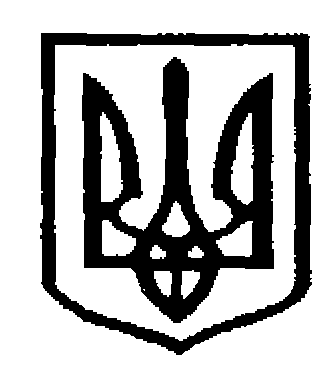 У К Р А Ї Н АЧернівецька міська радаУ П Р А В Л I Н Н Я   О С В I Т Ивул. Героїв Майдану, 176, м.Чернівці, 58029 тел./факс (0372) 53-30-87,  E-mail: osvitacv@gmail.com. Код ЄДРПОУ №02147345	Відповідно до наказу Інституту післядипломної педагогічної освіти від 28.01.2019  №15/од «Про проведення Школи фахової майстерності для молодих та малодосвідчених працівників психологічної служби системи освіти області «Практичні засади організації психолого-педагогічного супроводу дітей з особливими освітніми потребами в інклюзивній школі» управління освіти Чернівецької міської ради просить забезпечити участь визначених практичних психологів і соціальних педагогів у роботі Школи фахової майстерності (список додається). Дата проведення: 13.02.2019, місце проведення: вул. І.Франка, 20, актова зала.Заступник начальника управління освітиЧернівецької міської ради                                                         Н.П.ВітковськаГончарова-Чагор А.О.53-30-94Додаток 1до листа управління освітиЧернівецької міської радивід 06.02.2019 № 01-34/258Склад учасників Школи фахової майстерності з теми «Право на освіту та психолого-педагогічний супровід дітей з особливими освітніми потребами»06.02.2019  № 01-34/258Керівникам гімназії №4, ЗОШ №1, 8, 11, 22, 24, 28№п/пЗакладПІБПосадаКонтактний телефон1.Гімназія № 4Сиротюк Оксана МиколаївнаПрактичний психолог050-723-57-422.ЗОШ № 1Дідорук Альона МиколаївнаПрактичний психолог095-577-60-623.ЗОШ № 1Зосько Оксана АнатоліївнаСоціальний педагог050-88-79-2244.ЗОШ № 8Груб’як Ірина ЯрославівнаПрактичний психолог098-85-00-9245.ЗОШ № 11Пашкова Ольга СергіївнаПрактичний психолог066-07-55-7156.ЗОШ № 22Ткач Анастасія СергіївнаПрактичний психолог098-73-16-7487.ЗОШ № 22Ільчук Олена ВалеріївнаСоціальний педагог066-64-66-7788ЗОШ № 24Купчанко Анастасія МиколаївнаПрактичний психолог066-53-002-109.ЗОШ № 28Красовська Світлана ВасилівнаПрактичний психолог050-537-85-80